KẾ HOẠCH CÔNG TÁC TUẦN 22 NĂM HỌC 2023-2024( Từ ngày 19/02/2024 đến 23/02/2024)Trên đây là kế hoạch tuần 22 năm học 2023 - 2024 của trường Tiểu học Hà Khẩu, sẽ có sự điều chỉnh, bổ sung theo kế hoạch của cấp trên./.PHÒNG GD&ĐT TP HẠ LONGTRƯỜNG TH HÀ KHẨUSố   /KH.TH 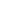 CỘNG HÒA XÃ HỘI CHỦ NGHĨA VIỆT NAMĐộc lập – Tự do – Hạnh phúc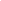 Hạ Long, ngày 17 tháng 02 năm 2024THỜI GIANNỘI DUNG CÔNG VIỆCNGƯỜI THỰC HIỆNGHI CHÚThứ 219/02/2024-  7h45p HS chào cờ: GVTB đánh giá tuần 21. Đ/c Bích Thủy trao cờ luân lưu, chúc Tết toàn trường.- Đ/c Bích chào cờ điểm An Tiêm.- Thực hiện chương trình thời khóa biểu học kì 2 tuần 22.- Nộp dự thảo QĐ của UBND tỉnh hạn cuối. Nhập danh sách tăng lương, thâm niên vượt khung tháng 3. Đ/c Nhài- Nhập biểu nhu cầu viên chức 2024. Đ/c Bích Thủy.- Tham gia góp ý tự đánh giá và đánh giá ngoài. Đ/c Bích Thủy.- Điền số liệu kiểm tra khảo sát GV. Đ/c Hồng- B/c công tác phối hợp với công an về tuyên truyền ATGT. Đ/c Bích- Triển khai KH số 12 hoạt động y tế năm 2024. Đ/c Huệ.- Các tổ CM hoàn thiện KHGD (tích hợp từ học kì 2) trên hệ thống. Tổ trưởng kiểm tra KHBD của GV trên driver. - GVCN và GVBM cập nhập hàng ngày sổ ghi đầu bài theo quy định.- Các GV đánh giá thường xuyên cho HS. - Luyện viết chữ đẹp.- Bồi dưỡng 10 đ/c GV tham gia dự thi GVG cấp TP.- Ôn luyện Trạng Nguyên Tiếng Việt, Toán HKIMO,- Triển khai cuộc thi sáng tạo TTNNĐ lần thứ IX năm 2024 theo CV số 33 ngày 06/2/2024 của UBND tỉnh Quảng Ninh.- GVCN báo suất ăn, sĩ số HS theo tổ, trước 8h, đ/c Huệ tổng hợp.- Lịch trực ban ATGT, lịch đọc thư viện. KH gửi kèm.- Đ/c Bích Thủy, Trâm, Huệ kiểm tra vệ sinh chung đầu giờ, thông báo lên nhóm zalo.- Toàn trường- Đ/c KT- Đ/c HT- Tổ trưởng- GV toàn trường- GV toàn trường- GV- BGH, tổ trưởng-HS tham dự-GVCN, HS các khối lớp.- Đ/c GVCN, HuệThứ 320/02/2024- 8h đ/c Bích thủy họp tại UBND phường Hà Khẩu.- Kiểm tra hoạt động dạy và học- Đánh giá thường xuyên cho học sinh trên SMAS, cập nhật sổ chủ nhiệm- Đ/c Hồng, Trâm, Huệ kiểm tra vệ sinh chung đầu giờ, thông báo lên nhóm zalo.- BGH- GV toàn trườngThứ 421/02/2024- Kiểm tra hoạt động dạy và học- Đánh giá thường xuyên cho học sinh trên SMAS, cập nhật sổ chủ nhiệm- Đ/c Hồng, Trâm, Huệ kiểm tra vệ sinh chung đầu giờ, thông báo lên nhóm zalo.- BGH- GV toàn trườngThứ 522/02/2024- Kiểm tra hoạt động dạy và học- Đánh giá thường xuyên cho học sinh trên SMAS, cập nhật sổ chủ nhiệm- Đ/c Bích, Trâm, Huệ kiểm tra vệ sinh chung đầu giờ, thông báo lên nhóm zalo.- BGH- GV toàn trườngThứ 623/02/2024- Kiểm tra hoạt động dạy và học- Đánh giá thường xuyên cho học sinh trên SMAS, cập nhật sổ chủ nhiệm- Đ/c Bích, Trâm, Huệ kiểm tra vệ sinh chung đầu giờ, thông báo lên nhóm zalo.- BGH- GV toàn trườngNơi nhận:    - BGH (chỉ đạo);     - Các tổ CM(t/hiện);    - Lưu VPHIỆU TRƯỞNGNguyễn Bích Thủy